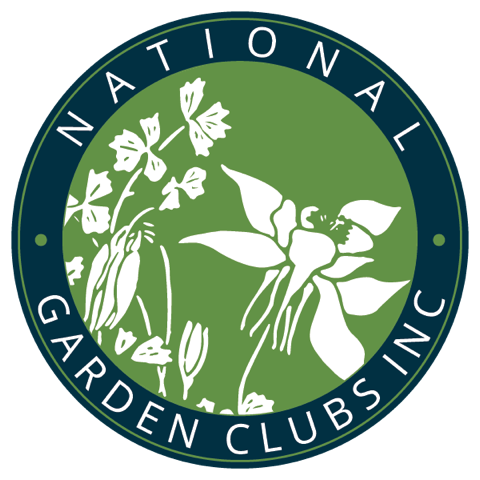 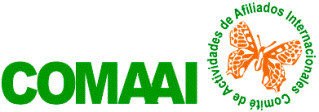                    ESCUELAS EDUCACIONALES DEL NGC, Inc.                    FORMULARIO AIP#I  CL  EE NGCCOMPROBANTE PAGO LOCAL DE ESCUELA SIN RENOVACIÓN PRESENCIALNIC Y NOMBRE DE DIRECTORA LOCAL DE ESCUELA: CONFIRMA QUE EL ESTUDIANTE:       NOMBRE:    NIC:ASISTIÓ AL: CURSO  I   II   III   IV DE:   ESCUELA SIN RENOVACIÓN     RECIBIENDO ACREDITACIÓN EN LA ESCUELA:   Horticultura  (EH-GS)   Paisajismo    (EP-LDS)  Medio Ambiente (EMA-ES)LUGAR:                                                       FECHA ACREDITACIÓN: PAGANDO EL ARANCEL DE (diez) $10 US POR ACREDITACIÓN AL NGC.  ESTE ES UN DOCUMENTO DE USO INTERNOOTORGADO POR EL DIRECTOR LOCAL A ESTUDIANTES.FIRMA DE DIRECTORA LOCALFECHA:                                                                         IA/PN/HG Febrero 2024